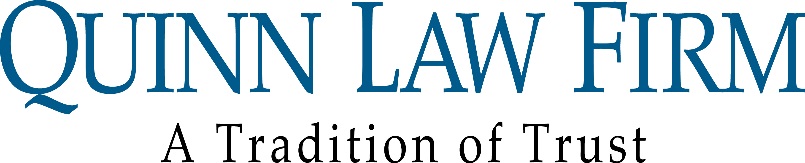 Transactional Attorney

The Quinn Law Firm is seeking an attorney with 7-10 years of experience in transactional matters, including residential and commercial real estate, tax and business formation and operations.  Pennsylvania Bar admission is required and priority would be given to a candidate with a CPA certification or accounting background. This is a great opportunity to work with a dynamic team of attorneys in a professional, congenial atmosphere.    Benefits package includes health, life and disability insurance coverage, free parking, 401(k) (including matching from our firm) and profit-sharing plan, attorney licensing fees, continuing legal education, bar association membership and other professional development membership fees.Please submit resume and cover letter to:   

Laurie Duffin, Office Administrator
The Quinn Law Firm
2222 West Grandview Boulevard
Erie, Pennsylvania 16506
lduffin@quinnfirm.com